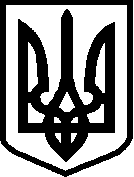                                         УКРАЇНА                           ФІНАНСОВЕ  УПРАВЛІННЯ                                 НІЖИНСЬКОЇ  МІСЬКОЇ  РАДИ                                                   пл. Івана Франка, 1,  м. Ніжин,   Чернігівської  обл.,  16600                                                                      тел.  7-12-18,   код  ЄДРПОУ   02318427                                                         finupravlinna@gmail.com   № 263  від  21.09.2023 р.                                      Начальнику УЖКГ та Б                                                                  Анатолію КУШНІРЕНКУ           Фінансовим управлінням Ніжинської міської ради відповідно до п.4.1 розділу ІІ Порядку розроблення міських цільових програм, моніторингу та звітності про їх виконання, затвердженого рішенням 62 сесії VII скликання Ніжинської міської ради від 24.10.2019 року проведено експертизу визначення результативних показників, реальності та доцільності заходів, включених до проєкту Міської цільової програми «Реконструкція, розвиток та утримання кладовищ Ніжинської міської територіальної громади на 2024 рік»  та  надано наступні зауваження: у розрахунку фонду оплати праці працівників, що займаються утриманням кладовищ, а саме у доглядача кладовища, який працює на 0,5 ставки матеріальна допомога розрахована виходячи з повної ставки 4115,00 грн., а потрібно 2057,50 грн.утримання приймальника замовлень за рахунок бюджетних коштів є недоцільно, так як фонд оплати праці приймальника замовлень на 2024 рік становить 142 639,00 грн., а отриманий дохід від надання ритуальних послуг (відповідно довідки, наданої  КП «ВУКГ») за І півріччя 2023 року становить 15074,70 грн. Оформлення договору – замовлення на організацію та проведення поховання  свідоцтва на поховання коштує 32,75 грн. В середньому за день виписується три довідки.Зважаючи на вищевикладене пропонуємо для раціонального використання бюджетних коштів виключити з програми приймальника замовлень, а зробити доплату іншому працівнику в розмірі 20%.      Програма повернута на доопрацювання до 01.10.2023 року.Начальника  фінансового управління	                     Людмила ПИСАРЕНКОВик. Колесник Наталіятел. 7-15-11